                        საქართველოს ლაბორატორიული ცხოველების მეცნიერებათა ასოციაცია   «გალას»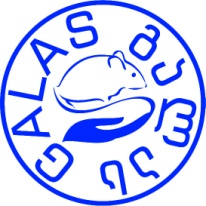 GEORGIAN  ASSOCIATION  FOR  LABORATORY  ANIMAL  SCIENCE “GALAS”ასოციაციის  წევრის  CVსაკონტაქტო ინფორმაციაგანათლება(მიუთითეთ ხარისხის მინიჭების წელი, სამეცნიერო ხარისხის დასახელება, დისერტაციის თემა, დაცვის ორგანიზაცია, საჭიროების შემთხვევაში ხელმძღვანელი/კონსულტანტის გვარი)კვალიფიკაციებიტრენინგებისამეცნიერო აქტიურობა(მიუთითეთ მხოლოდ თემატიკები)რჩეული პუბლიკაციები(სასურველია მიუთითოთ დაახლოებით 5 სტატია/თეზისი/წიგნი.  მითითებისათვის გამოიყენეთ შემდეგი წესი:  ავტორ(ებ)ის გვარი ინიაციალ(ებ)ი, პუბლიკაციის დასახელება, ჟურნალი, წელი, ტომი, ნომერი, გვერდები)სალექციო კურსები საზოგადოებრივი აქტიურობასხვავადასტურებ მოყვანილი ინფორმაციის სიზუსტეს:ხელმოწერათარიღი  სახელი:      გვარი:     დაბადების თარიღი:  წოდება: სამეცნიერო ხარისხი:    ორგანიზაცია:    თანამდებობა:     მისამართი:ტელეფონი:   მობილური ტელეფონი:ფაქსი:    ელ–ფოსტა:ვებ-მისამართი: